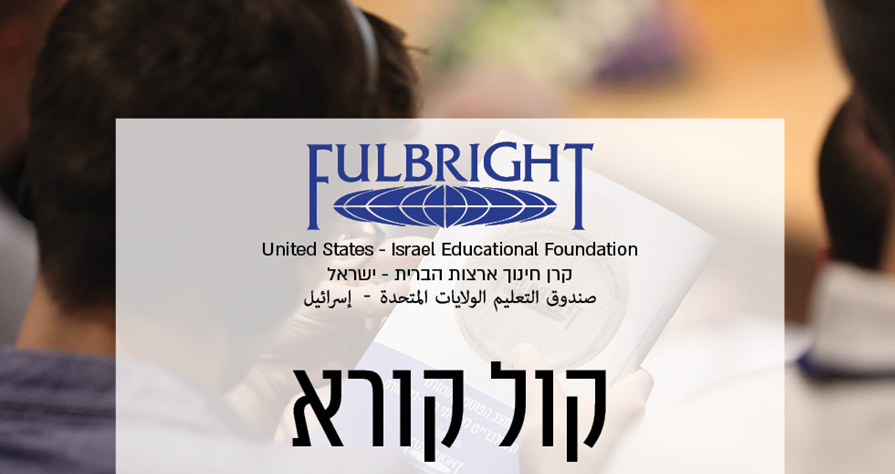 מלגות פולברייט לחוקרי בתר-דוקטורט שנה אקדמית 2020/201916 מלגות בתר-דוקטורט יוענקו לחוקרים מצטיינים העומדים להתחיל את מחקריהם בארה"ב בשנה האקדמית 2019/2020 באוניברסיטה מוכרת, במכון מחקר ציבורי או במכון מחקר פרטי הפועל שלא למטרות רווח. גובה המלגה הוא 47,500 $ לתקופה של 9–12 חודשים.המלגות מיועדות לחוקרים מכל תחומי הידע למעט תחומים המושתתים על  קשר קליני עם חולים או מטופלים.  על המועמדים להיות אזרחי ישראל. בעלי אזרחות כפולה, אמריקנית-ישראלית, או תושבי קבע של ארה”ב אינם זכאים להגיש מועמדות. לא יתקבלו בקשות ממועמדים שקיבלו תואר דוקטור לפני אוגוסט 2015. לשאלות נוספות ניתן לפנות אל:נעה תורג'מן: 03-5213803NoaT@fulbright.org.il סנדי מטר: 03-5213804 Smattar@fulbright.org.il מועד אחרון להגשת מועמדות הוא  1 בדצמבר 2018למידע נוסף: www.fulbright.org.il